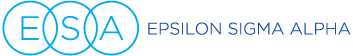  CouncilVoucher Request Reimbursement Form2023-2024FOR:You must have receipts to be reimbursed.  Please itemize expenses and attach all original receipts to this Voucher Request Reimbursement Form. Turn in original form and original receipts. Keep a copy for your files. Please itemize expenses according to budget category. Use additional sheets, if necessary. Thank you.For questions contact:	Tammy Ramirez,  TreasurerEmail: momofall4@yahoo.com or treasurer@oklaesa.orgPhone: 405-812-8153TO:Tammy Ramirez Tammy Ramirez FOR TREASURER USE ONLYFOR TREASURER USE ONLY Treasurer TreasurerVoucher #Account NameBudget AmountFROM:Account BalanceLess Check Amount OFFICE / CHAIR:New Account BalanceADDRESS:Check #Date PaidAmount of CheckSIGNATURE:MAKE CHECK PAYABLE TO:MAKE CHECK PAYABLE TO:ADDRESS: (if different from above)ADDRESS: (if different from above)$$$$$TOTAL AMOUNT OF THIS VOUCHER$